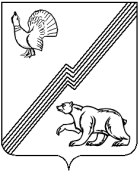 АДМИНИСТРАЦИЯ ГОРОДА ЮГОРСКАХанты-Мансийского автономного округа - ЮгрыПОСТАНОВЛЕНИЕот 26 апреля 2021 года								        № 602-п
О внесении изменений в постановлениеадминистрации города Югорскаот 30.10.2018 № 3002 «О муниципальнойпрограмме города Югорска«Профилактика правонарушений,противодействие коррупции и незаконномуобороту наркотиков»В целях уточнения объемов финансирования программных мероприятий, в соответствии с постановлением администрации города Югорска от 01.11.2019 № 2359 «О модельной муниципальной программе города Югорска, порядке принятия решения о разработке муниципальных программ города Югорска, их формирования, утверждения и реализации в соответствии с национальными целями развития»:Внести в приложение к постановлению администрации города Югорска от 30.10.2018 № 3002 «О муниципальной программе города Югорска «Профилактика правонарушений, противодействие коррупции и незаконному обороту наркотиков»  (с  изменениями от  29.04.2019 № 881,              от 10.10.2019 № 2185, от 08.11.2019 № 2408, от 24.12.2019 № 2781,                 от 24.12.2019 № 2784, от 28.09.2020 № 1393, от 21.12.2020 № 1913,                           от 22.12.2020 № 1930) следующие изменения:Строку «Параметры финансового обеспечения муниципальной программы» паспорта муниципальной программы изложить в следующей редакции: «».Таблицу 2 изложить в новой редакции (приложение).2. Опубликовать постановление в официальном печатном издании города Югорска, разместить на официальном сайте органов местного самоуправления города Югорск и в государственной автоматизированной системе «Управление».3. Настоящее постановление вступает в силу после его официального опубликования.4. Контроль за выполнением постановления возложить на начальника управления внутренней политики и общественных связей администрации города Югорска А.Н. Шибанова.Глава города Югорска                                                                 А.В. БородкинПриложениек постановлениюадминистрации города Югорскаот 26 апреля 2021 года № 602-пПриложениек постановлениюадминистрации города Югорскаот 30.10.2018 № 3002Таблица 2Распределение финансовых ресурсов муниципальной программыПараметры финансового обеспечения муниципальной программыОбщий объем финансирования муниципальной программы составляет 107 339,5 тыс. рублей, в том числе:2019 год - 9423,6 тыс. рублей;2020 год - 9118,3 тыс. рублей; 2021 год - 8933,8 тыс. рублей; 2022 год – 8870,6 тыс. рублей; 2023 год - 8882,9 тыс. рублей; 2024 год – 8872,9 тыс. рублей; 2025 год – 8872,9  тыс. рублей; 2026 – 2030 годы – 44 364,5тыс. рублейНомер строкиНомер основного мероприятияОсновные мероприятия муниципальной программы (их связь с целевыми показателями муниципальной программы)Ответственный исполнитель/ соисполнитель (наименование органа или структурного подразделения, учреждения)Источники финансированияФинансовые затраты на реализацию (тыс. рублей)Финансовые затраты на реализацию (тыс. рублей)Финансовые затраты на реализацию (тыс. рублей)Финансовые затраты на реализацию (тыс. рублей)Финансовые затраты на реализацию (тыс. рублей)Финансовые затраты на реализацию (тыс. рублей)Финансовые затраты на реализацию (тыс. рублей)Финансовые затраты на реализацию (тыс. рублей)Финансовые затраты на реализацию (тыс. рублей)Номер строкиНомер основного мероприятияОсновные мероприятия муниципальной программы (их связь с целевыми показателями муниципальной программы)Ответственный исполнитель/ соисполнитель (наименование органа или структурного подразделения, учреждения)Источники финансированиявсегов том числе по годам:в том числе по годам:в том числе по годам:в том числе по годам:в том числе по годам:в том числе по годам:в том числе по годам:в том числе по годам:Номер строкиНомер основного мероприятияОсновные мероприятия муниципальной программы (их связь с целевыми показателями муниципальной программы)Ответственный исполнитель/ соисполнитель (наименование органа или структурного подразделения, учреждения)Источники финансированиявсего20192020202120222023202420252026 - 2030А123456789101112131 Подпрограмма 1 «Профилактика правонарушений»Подпрограмма 1 «Профилактика правонарушений»Подпрограмма 1 «Профилактика правонарушений»Подпрограмма 1 «Профилактика правонарушений»Подпрограмма 1 «Профилактика правонарушений»Подпрограмма 1 «Профилактика правонарушений»Подпрограмма 1 «Профилактика правонарушений»Подпрограмма 1 «Профилактика правонарушений»Подпрограмма 1 «Профилактика правонарушений»Подпрограмма 1 «Профилактика правонарушений»Подпрограмма 1 «Профилактика правонарушений»Подпрограмма 1 «Профилактика правонарушений»Подпрограмма 1 «Профилактика правонарушений»2 1.1Обеспечение функционирования и развития систем видеонаблюдения в сфере общественного порядка, безопасности дорожного движения  (1,2) Управление социальной политики администрации города Югорскавсего15 433,71 733,71 150,01 300,01 250,01 250,01 250,01 250,06 250,03 1.1Обеспечение функционирования и развития систем видеонаблюдения в сфере общественного порядка, безопасности дорожного движения  (1,2) Управление социальной политики администрации города Югорскафедеральный бюджет0,00,00,00,00,00,00,00,00,04 1.1Обеспечение функционирования и развития систем видеонаблюдения в сфере общественного порядка, безопасности дорожного движения  (1,2) Управление социальной политики администрации города Югорскабюджет автономного округа497,0497,00,00,00,00,00,00,00,05 1.1Обеспечение функционирования и развития систем видеонаблюдения в сфере общественного порядка, безопасности дорожного движения  (1,2) Управление социальной политики администрации города Югорскаместный бюджет14 936,71 236,71 150,01300,01 250,01 250,01 250,01 250,06 250,06 1.1Обеспечение функционирования и развития систем видеонаблюдения в сфере общественного порядка, безопасности дорожного движения  (1,2) Управление социальной политики администрации города Югорскаиные источники финансирования0,00,00,00,00,00,00,00,00,07 1.2Создание условий для деятельности народной дружины на территории города Югорска (2)Управление внутренней политики и общественных связей администрации города Югорскавсего1 776,6112,5133,6154,6145,6153,7153,8153,8769,08 1.2Создание условий для деятельности народной дружины на территории города Югорска (2)Управление внутренней политики и общественных связей администрации города Югорскафедеральный бюджет0,00,00,00,00,00,00,00,00,09 1.2Создание условий для деятельности народной дружины на территории города Югорска (2)Управление внутренней политики и общественных связей администрации города Югорскабюджет автономного округа1 243,178,793,5108,2101,9107,6107,6107,6538,0101.2Создание условий для деятельности народной дружины на территории города Югорска (2)Управление внутренней политики и общественных связей администрации города Югорскаместный бюджет533,533,840,146,443,746,146,246,2231,0111.2Создание условий для деятельности народной дружины на территории города Югорска (2)Управление внутренней политики и общественных связей администрации города Югорскаиные источники финансирования0,00,00,00,00,00,00,00,00,0121.3Обеспечение исполнения государственных полномочий по созданию и обеспечению деятельности административной комиссии города Югорска (2)Административная комиссия города Югорскавсего20801,11 678,01 737,41 741,31 741,31 741,31 737,41 737,48 687,0131.3Обеспечение исполнения государственных полномочий по созданию и обеспечению деятельности административной комиссии города Югорска (2)Административная комиссия города Югорскафедеральный бюджет0,00,00,00,00,00,00,00,00,0141.3Обеспечение исполнения государственных полномочий по созданию и обеспечению деятельности административной комиссии города Югорска (2)Административная комиссия города Югорскабюджет автономного округа20 801,11 678,01 737,41 741,31 741,31 741,31 737,41 737,48 687,0151.3Обеспечение исполнения государственных полномочий по созданию и обеспечению деятельности административной комиссии города Югорска (2)Административная комиссия города Югорскаместный бюджет0,00,00,00,00,00,00,00,00,0161.3Обеспечение исполнения государственных полномочий по созданию и обеспечению деятельности административной комиссии города Югорска (2)Административная комиссия города Югорскаиные источники финансирования0,00,00,00,00,00,00,00,00,0171.4Обеспечение исполнения государственных полномочий по составлению (изменению) списков кандидатов в присяжные заседатели федеральных судов общей юрисдикции (2, 4)Юридическое управление администрации города Югорска всего80,29,843,410,46,210,40,00,00,0181.4Обеспечение исполнения государственных полномочий по составлению (изменению) списков кандидатов в присяжные заседатели федеральных судов общей юрисдикции (2, 4)Юридическое управление администрации города Югорска федеральный бюджет80,29,843,410,46,210,40,00,00,0191.4Обеспечение исполнения государственных полномочий по составлению (изменению) списков кандидатов в присяжные заседатели федеральных судов общей юрисдикции (2, 4)Юридическое управление администрации города Югорска бюджет автономного округа0,00,00,00,00,00,00,00,00,0201.4Обеспечение исполнения государственных полномочий по составлению (изменению) списков кандидатов в присяжные заседатели федеральных судов общей юрисдикции (2, 4)Юридическое управление администрации города Югорска местный бюджет0,00,00,00,00,00,00,00,00,0211.4Обеспечение исполнения государственных полномочий по составлению (изменению) списков кандидатов в присяжные заседатели федеральных судов общей юрисдикции (2, 4)Юридическое управление администрации города Югорска иные источники финансирования0,00,00,00,00,00,00,00,00,0221.5Обеспечение исполнения государственных полномочий по созданию и обеспечению деятельности отдела по организации деятельности комиссии по делам несовершеннолетних и защите их прав при администрации города Югорска (3)Отдел по организации деятельности комиссии по делам несовершеннолетних и защите их прав при администрации города Югорскавсего67 674,45 458,35 651,75 667,55 667,55 667,55 651,75 651,728 258,5231.5Обеспечение исполнения государственных полномочий по созданию и обеспечению деятельности отдела по организации деятельности комиссии по делам несовершеннолетних и защите их прав при администрации города Югорска (3)Отдел по организации деятельности комиссии по делам несовершеннолетних и защите их прав при администрации города Югорскафедеральный бюджет0,00,00,00,00,00,00,00,00,0241.5Обеспечение исполнения государственных полномочий по созданию и обеспечению деятельности отдела по организации деятельности комиссии по делам несовершеннолетних и защите их прав при администрации города Югорска (3)Отдел по организации деятельности комиссии по делам несовершеннолетних и защите их прав при администрации города Югорскабюджет автономного округа67 674,45 458,35 651,75 667,55 667,55 667,55 651,75 651,728 258,5251.5Обеспечение исполнения государственных полномочий по созданию и обеспечению деятельности отдела по организации деятельности комиссии по делам несовершеннолетних и защите их прав при администрации города Югорска (3)Отдел по организации деятельности комиссии по делам несовершеннолетних и защите их прав при администрации города Югорскаместный бюджет0,00,00,00,00,00,00,00,00,0261.5Обеспечение исполнения государственных полномочий по созданию и обеспечению деятельности отдела по организации деятельности комиссии по делам несовершеннолетних и защите их прав при администрации города Югорска (3)Отдел по организации деятельности комиссии по делам несовершеннолетних и защите их прав при администрации города Югорскаиные источники финансирования0,00,00,00,00,00,00,00,00,027Итого по подпрограмме 1:всего105 766,08 992,38 716,18 873,88 810,68 822,98 792,98 792,943 964,528Итого по подпрограмме 1:федеральный бюджет80,29,843,410,46,210,40,00,00,029Итого по подпрограмме 1:бюджет автономного округа90 215,67 712,07 482,67 517,07 510,77 516,47 496,77 496,737 483,530Итого по подпрограмме 1:местный бюджет15 470,21 270,51 190,11 346,41 293,71 296,11 296,21 296,26 481,031Итого по подпрограмме 1:иные источники финансирования0,00,00,00,00,00,00,00,00,032Подпрограмма 2 «Противодействие коррупции»Подпрограмма 2 «Противодействие коррупции»Подпрограмма 2 «Противодействие коррупции»Подпрограмма 2 «Противодействие коррупции»Подпрограмма 2 «Противодействие коррупции»Подпрограмма 2 «Противодействие коррупции»Подпрограмма 2 «Противодействие коррупции»Подпрограмма 2 «Противодействие коррупции»Подпрограмма 2 «Противодействие коррупции»Подпрограмма 2 «Противодействие коррупции»Подпрограмма 2 «Противодействие коррупции»Подпрограмма 2 «Противодействие коррупции»Подпрограмма 2 «Противодействие коррупции»332.1Обеспечение проведения мероприятий по противодействию коррупции(5)Управление внутренней политики и общественных связей администрации города Югорскавсего286,230,016,210,010,010,030,030,0150,0342.1Обеспечение проведения мероприятий по противодействию коррупции(5)Управление внутренней политики и общественных связей администрации города Югорскафедеральный бюджет0,00,00,00,00,00,00,00,00,0352.1Обеспечение проведения мероприятий по противодействию коррупции(5)Управление внутренней политики и общественных связей администрации города Югорскабюджет автономного округа0,00,00,00,00,00,00,00,00,0362.1Обеспечение проведения мероприятий по противодействию коррупции(5)Управление внутренней политики и общественных связей администрации города Югорскаместный бюджет286,230,016,210,010,010,030,030,0150,0372.1Обеспечение проведения мероприятий по противодействию коррупции(5)Управление внутренней политики и общественных связей администрации города Югорскаиные источники финансирования0,00,00,00,00,00,00,00,00,038Итого по подпрограмме 2:всего286,230,016,210,010,010,030,030,0150,039Итого по подпрограмме 2:федеральный бюджет0,00,00,00,00,00,00,00,00,040Итого по подпрограмме 2:бюджет автономного округа0,00,00,00,00,00,00,00,00,041Итого по подпрограмме 2:местный бюджет286,230,016,210,010,010,030,030,0150,042Итого по подпрограмме 2:иные источники финансирования0,00,00,00,00,00,00,00,00,043Подпрограмма 3 «Профилактика незаконного оборота  и потребления наркотических средств и психотропных веществ»Подпрограмма 3 «Профилактика незаконного оборота  и потребления наркотических средств и психотропных веществ»Подпрограмма 3 «Профилактика незаконного оборота  и потребления наркотических средств и психотропных веществ»Подпрограмма 3 «Профилактика незаконного оборота  и потребления наркотических средств и психотропных веществ»Подпрограмма 3 «Профилактика незаконного оборота  и потребления наркотических средств и психотропных веществ»Подпрограмма 3 «Профилактика незаконного оборота  и потребления наркотических средств и психотропных веществ»Подпрограмма 3 «Профилактика незаконного оборота  и потребления наркотических средств и психотропных веществ»Подпрограмма 3 «Профилактика незаконного оборота  и потребления наркотических средств и психотропных веществ»Подпрограмма 3 «Профилактика незаконного оборота  и потребления наркотических средств и психотропных веществ»Подпрограмма 3 «Профилактика незаконного оборота  и потребления наркотических средств и психотропных веществ»Подпрограмма 3 «Профилактика незаконного оборота  и потребления наркотических средств и психотропных веществ»Подпрограмма 3 «Профилактика незаконного оборота  и потребления наркотических средств и психотропных веществ»Подпрограмма 3 «Профилактика незаконного оборота  и потребления наркотических средств и психотропных веществ»443.1Повышение профессионального уровня, создание условий в деятельности субъектов профилактики наркомании, в том числе занимающихся реабилитацией и ресоциализацией наркозависимых лиц (6)Управление социальной политики администрации города Югорскавсего1287,3401,3386,050,050,050,050,050,0250,0453.1Повышение профессионального уровня, создание условий в деятельности субъектов профилактики наркомании, в том числе занимающихся реабилитацией и ресоциализацией наркозависимых лиц (6)Управление социальной политики администрации города Югорскафедеральный бюджет0,00,00,00,00,00,00,00,00,0463.1Повышение профессионального уровня, создание условий в деятельности субъектов профилактики наркомании, в том числе занимающихся реабилитацией и ресоциализацией наркозависимых лиц (6)Управление социальной политики администрации города Югорскабюджет автономного округа711,0375,0336,00,00,00,00,00,00,0473.1Повышение профессионального уровня, создание условий в деятельности субъектов профилактики наркомании, в том числе занимающихся реабилитацией и ресоциализацией наркозависимых лиц (6)Управление социальной политики администрации города Югорскаместный бюджет576,326,350,050,050,050,050,050,0250,0483.1Повышение профессионального уровня, создание условий в деятельности субъектов профилактики наркомании, в том числе занимающихся реабилитацией и ресоциализацией наркозависимых лиц (6)Управление социальной политики администрации города Югорскаиные источники финансирования0,00,00,00,00,00,00,00,00,049Итого по подпрограмме 3:всего1287,3401,3386,050,050,050,050,050,0250,050Итого по подпрограмме 3:федеральный бюджет0,00,00,00,00,00,00,00,00,051Итого по подпрограмме 3:бюджет автономного округа711,0375,0336,0,00,00,00,00,00,00,052Итого по подпрограмме 3:местный бюджет576,326,350,050,050,050,050,050,0250,053Итого по подпрограмме 3:иные источники финансирования0,00,00,00,00,00,00,00,00,054Всего по муниципальной программеВсего по муниципальной программевсего107 339,59 423,69 118,38 933,88 870,68 882,98 872,98 872,944 364,555Всего по муниципальной программеВсего по муниципальной программефедеральный бюджет80,29,843,410,46,210,40,00,00,056Всего по муниципальной программеВсего по муниципальной программебюджет автономного округа90 926,68 087,07 818,67 517,07 510,77 516,47 496,77 496,737 483,557Всего по муниципальной программеВсего по муниципальной программеместный бюджет16 332,71 326,81 256,31 406,41 353,71 356,11 376,21 376,26 881,058Всего по муниципальной программеВсего по муниципальной программеиные источники финансирования0,00,00,00,00,00,00,00,00,059В том числе:В том числе:В том числе:В том числе:В том числе:В том числе:В том числе:В том числе:В том числе:В том числе:В том числе:В том числе:В том числе:60инвестиции в объекты муниципальной собственностиинвестиции в объекты муниципальной собственностивсего0,00,00,00,00,00,00,00,00,061инвестиции в объекты муниципальной собственностиинвестиции в объекты муниципальной собственностифедеральный бюджет0,00,00,00,00,00,00,00,00,062инвестиции в объекты муниципальной собственностиинвестиции в объекты муниципальной собственностибюджет автономного округа0,00,00,00,00,00,00,00,00,063инвестиции в объекты муниципальной собственностиинвестиции в объекты муниципальной собственностиместный бюджет0,00,00,00,00,00,00,00,00,064инвестиции в объекты муниципальной собственностиинвестиции в объекты муниципальной собственностииные источники финансирования0,00,00,00,00,00,00,00,00,065Прочие расходыПрочие расходывсего107 339,59 423,69 118,38 933,88 870,68 882,98 872,98 872,944 364,566Прочие расходыПрочие расходыфедеральный бюджет80,29,843,410,46,210,40,00,00,067Прочие расходыПрочие расходыбюджет автономного округа90 926,68 087,07 818,67 517,07 510,77 516,47 496,77 496,737 483,568Прочие расходыПрочие расходыместный бюджет16 332,71 326,81 256,31 406,41 353,71 356,11 376,21 376,26 881,069Прочие расходыПрочие расходыиные источники финансирования0,00,00,00,00,00,00,00,00,070в том числе:в том числе:в том числе:в том числе:в том числе:в том числе:в том числе:в том числе:в том числе:в том числе:в том числе:в том числе:в том числе:71Ответственный исполнитель Управление внутренней политики и общественных связей администрации города Югорскавсего2 062,8142,5149,8164,6155,6163,7183,8183,8919,072Ответственный исполнитель Управление внутренней политики и общественных связей администрации города Югорскафедеральный бюджет0,00,00,00,00,00,00,00,00,073Ответственный исполнитель Управление внутренней политики и общественных связей администрации города Югорскабюджет автономного округа1243,178,793,5108,2101,9107,6107,6107,6538,074Ответственный исполнитель Управление внутренней политики и общественных связей администрации города Югорскаместный бюджет819,763,856,356,453,756,176,276,2381,075Ответственный исполнитель Управление внутренней политики и общественных связей администрации города Югорскаиные источники финансирования0,00,00,00,00,00,00,00,00,076Соисполнитель 1  Управление социальной политики администрации города Югорскавсего16 721,02 135,01 536,01 350,01 300,01 300,01 300,01 300,06 500,077Соисполнитель 1  Управление социальной политики администрации города Югорскафедеральный бюджет0,00,00,00,00,00,00,00,00,078Соисполнитель 1  Управление социальной политики администрации города Югорскабюджет автономного округа1 208,0872,0336,00,00,00,00,00,00,079Соисполнитель 1  Управление социальной политики администрации города Югорскаместный бюджет15 513,01 263,01 200,01 350,01 300,01 300,01 300,01 300,06 500,080Соисполнитель 1  Управление социальной политики администрации города Югорскаиные источники финансирования0,00,00,00,00,00,00,00,00,081Соисполнитель  2  Административная комиссия города Югорска всего20801,11 678,01 737,41 741,31 741,31 741,31 737,41 737,48 687,082Соисполнитель  2  Административная комиссия города Югорска федеральный бюджет0,00,00,00,00,00,00,00,00,083Соисполнитель  2  Административная комиссия города Югорска бюджет автономного округа20 801,11 678,01 737,41 741,31 741,31 741,31 737,41 737,48 687,084Соисполнитель  2  Административная комиссия города Югорска местный бюджет0,00,00,00,00,00,00,00,00,085Соисполнитель  2  Административная комиссия города Югорска иные источники финансирования0,00,00,00,00,00,00,00,00,086Соисполнитель  3 Юридическое управление администрации города Югорскавсего80,29,843,410,46,210,40,00,00,087Соисполнитель  3 Юридическое управление администрации города Югорскафедеральный бюджет80,29,843,410,46,210,40,00,00,088Соисполнитель  3 Юридическое управление администрации города Югорскабюджет автономного округа0,00,00,00,00,00,00,00,00,089Соисполнитель  3 Юридическое управление администрации города Югорскаместный бюджет0,00,00,00,00,00,00,00,00,090Соисполнитель  3 Юридическое управление администрации города Югорскаиные источники финансирования0,00,00,00,00,00,00,00,00,091Соисполнитель  4 Отдел по организации деятельности комиссии по делам несовершеннолетних и защите их прав при администрации города Югорскавсего67 674,45 458,35 651,75 667,55 667,55 667,55 651,75 651,728 258,592Соисполнитель  4 Отдел по организации деятельности комиссии по делам несовершеннолетних и защите их прав при администрации города Югорскафедеральный бюджет0,00,00,00,00,00,00,00,00,093Соисполнитель  4 Отдел по организации деятельности комиссии по делам несовершеннолетних и защите их прав при администрации города Югорскабюджет автономного округа67 674,45 458,35 651,75 667,55 667,55 667,55 651,75 651,728 258,594Соисполнитель  4 Отдел по организации деятельности комиссии по делам несовершеннолетних и защите их прав при администрации города Югорскаместный бюджет0,00,00,00,00,00,00,00,00,095Соисполнитель  4 Отдел по организации деятельности комиссии по делам несовершеннолетних и защите их прав при администрации города Югорскаиные источники финансирования0,00,00,00,00,00,00,00,00,0